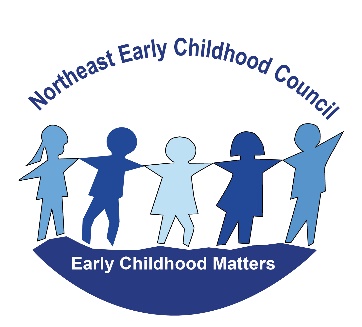 Donation FormThank you for your donation!  Donating to the NECC supports our area children to be healthy, safe, and successful learners.    All donations are tax-deductible through our fiduciary.  Please make checks payable to: EASTCONN and complete the below form and submit with your donation.   Please write in the memo line on checks: donation to NECCMail to: Patricia Proctor, CFO.
EASTCONN376 Hartford TurnpikeHampton, CT  06247Comments:____________________________________________________________________________________________________________________________________________For Office Use OnlyReceived On: 		Cc’d Regional Director _________Organization Name:Contact Name:Email:Phone Number:Mailing Address:City, State, ZIP: